Schedule for Issuing Electronic ID Badgesto First-Year Students from August 30 until September 30, 2021 In case of loss, damage or malfunction of your electronic ID badge, please go to:3, B. Tryokhsvyatitelsky Pereulok, room 114.Upon graduation from the Bachelor’s programmes, the first-year Master’s students can have their electronic ID badges extended by telephone: 8(495) 772-95-90* 28241(Please note that this telephone number will operate in September only!)In order to have your electronic ID badge issued:Students must present their Student ID card, and if a Student ID card is unavailable (lost), please submit a certificate issued by your programme office.Doctoral students – must present their Doctoral student ID.For inquiries, please call: 8(495) 772-95-90* 11032We kindly ask all students to wear personal protection equipment.  Starting from October 01, 2021, electronic ID badges will be issued only at: 3, B. Tryokhsvyatitelsky Pereulok, room 114.Information will be updated on August 23, 2021.Attention of the first-year students: Please note that after October 01, 2021 all students must present their electronic ID badges for access to HSE University premises. After graduation from the Bachelor’s, Master’s and doctoral programmes, your electronic ID badge will be valid for one year in all buildings, except dormitories. (If you continue your study, please make sure to extend your electronic ID badge during a year.) Alumni can have an alumni ID card issued within a year after graduation https://alumni.hse.ru/propusk_hseAll relevant information about the issuance procedure of electronic ID badges is available here: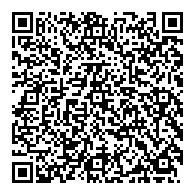 Faculties3, B. Tryokhsvyatitelsky Pereulok, room 114Mon-Fri, 10.00am - 5.30pmLunch break: 1.00pm – 2.00pmOne operator11 Pokrovsky Bulvar, room Z-117, Z-101 Cultural CentreMon-Fri, 10.00am - 7.00pmLunch break: 1.00pm – 2.00pmThree operators9/11 Myasnitskaya Ulitsa,room 116Mon-Fri, 10.00am - 5.30pmLunch break: 1.00pm – 2.00pmOne operatorMathematicsSeptember 08; September 13; September 30September 24PhysicsSeptember 06; September 28September 24September 17ChemistrySeptember 03; September 27September 17Graduate School of BusinessAugust 30-31; September 09-10; September 22; September 30September 17HSE MIEMSeptember 07-16; September 29September 27Communications, Media, and DesignSeptember 13-20; September 27; September 30September 21Computer ScienceSeptember 06-07; September 22; September 30EconomicsAugust 30-31; September 08; September 28LawAugust 30-31; September 01-02; September 16; September 29September 27HumanitiesSeptember 17-29September 23Social SciencesSeptember 29September 08-15; September 20; September 27-28GeographySeptember 03; September 21BiologySeptember 29August 31; September 01; September 16Faculty of World Economy and International AffairsSeptember 29September 02-07; September 22-24Graduate School of Urban Studies and PlanningSeptember 23August 30-31; September 01; September 16ICEFSeptember 01-03; September 21 Master’s students of other faculties and programmes can get their electronic ID badges on any day at any address. Master’s students of other faculties and programmes can get their electronic ID badges on any day at any address. Master’s students of other faculties and programmes can get their electronic ID badges on any day at any address. Master’s students of other faculties and programmes can get their electronic ID badges on any day at any address. 